Hygieneplan (Muster) für den Schulbetrieb während der COVID-19-Pandemie (in Ergänzung des allgemeinen Hygieneplans); Organisation der Präsenzbeschulung und der Notbetreuung unter Pandemiebedingungen (Aktualisierung vom 28.04.2021)Dieser Hygieneplan regelt das Vorgehen für alle Organisationsformen der Präsenzbeschulung vor Ort auf der Grundlage des § 28 b Abs. 3 Infektionsschutzgesetz (IfSG).Über die hierzu veröffentlichten Entscheidungen der Landkreise und kreisfreien Städte werden Sie über das Schulportal informiert.  Die Hygieneregeln gelten unabhängig von den verschiedenen Öffnungsphasen, sobald sich Personen in der Einrichtung aufhalten. Besondere Anforderungen werden gesondert ausgewiesen.Verantwortlicher Ansprechpartner für Einhaltung und Umsetzung Hygieneplan: A.BuschmannQuellen: Sächsische Corona-Schutz-Verordnung – SächsCoronaSchVO, SMS, 29.03.2021 in der Fassung vom 16.04.2021; SARS-CoV-2-Arbeitsschutzregel, BMAS, 20.08.2020; geändert 22.02.2021SARS-CoV-2-Arbeitsschutzverordnung, BMAS, 21.01.2021; Änderungsverordnung 12.03.2021DGUV SARS-CoV-2- Schutzstandard Schule (https://publikationen.dguv.de/widgets/pdf/download/article/3850)   Schulleiterschreiben vom 12.04.2021Schulleiterschreiben vom 22.04.2021 zum Schulbetrieb ab 26.04.2021Infektionsschutzgesetz, zuletzt geändert durch Viertes Gesetz zum Schutz der Bevölkerung bei einer epidemischen Lage von nationaler Tragweite am 22.04.2021 Allgemeinverfügung Ausnahmen von der Untersagung der Präsenzbeschulung für Abschlussklassen und Förderschulen sowie Festlegung von Kriterien für eine Notbetreuung vom 24.04.2021 1) Abkürzungen: medizinischer MNS: medizinischer Mund-Nasen-Schutz (sogenannte medizinische OP-Masken oder FFP-2-Masken ohne Ausatemventil, KN 95/N 95 oder Masken mit vergleichbaren Schutzstandard) Datum der Erstellung: 28.04.2021Datum Erstunterweisung der Beschäftigten in der Schule: 28.04.2021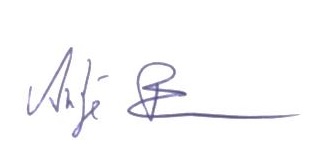 unterschriftliche Bestätigung Schulleitung:	Was?Wann? Wo? Wer? …(bitte schulinterne Ergänzungen einfügen)Wie? (bitte schulinterne Ergänzungen einfügen)Womit? (hier bitte stets schulinterne Konkretisierung einfügen)Verantwortlich? (bitte schulinterne Ergänzungen einfügen)Persönliche Hygiene - BasisPersönliche Hygiene - BasisPersönliche Hygiene - BasisPersönliche Hygiene - BasisPersönliche Hygiene - BasisHändereinigungGründliches und regelmäßiges Händewaschen ist fest im Schulalltag zu integrieren:nach Betreten des Schulgebäudesvor dem Zubereiten von Speisen, Essen nach dem Toilettengang nach Naseputzen,nach Husten oder Niesennach Kontakt mit Abfällenmindestens 20 bis 30 Sekunden die Seife sorgfältig auch zwischen den Fingern verreibenSeife abwaschen und gutabtrocknenmit Einmalhandtüchern (Papier o.ä.) abtrocknen Entsorgung der Einmalhandtücher in AuffangbehälternFlüssigseife im Spender(Nutzung auch der Handwaschbecken in den Unterrichtsräumen)(verwendete Produkte an der Schule selbstständig ergänzen)Beschäftigte in SchuleSchüler/innenschulfremde Personen Hygienische Händedesinfektionnach Ablegen der Schutzhandschuhenach Kontakt mit Körperflüssigkeiten, Urin oder Stuhl (z. B. bei Hilfestellung akut Erkrankter, Reinigung verunreinigter Flächen) bei BedarfHanddesinfektionsmittel:entsprechend Gebrauchsanweisung anwenden,sollte erwachsenen Personen vorbehalten sein, in Grundschulen und Primarstufe der Förderschulen für Kinder unerreichbar aufbewahren,  ohne Kontakt zu biologischen Gefahrstoffen ist gründliches Händewaschen ausreichendVirusinfektion:Desinfektionsmittel mit Hinweis „begrenzt viruzid“Desinfektionsspender an geeigneten Orten möglichst fest montiert zur Verfügung stellen (z.B. Eingangsbereich, Flure)Beschäftigte in SchuleSchüler/innenNiesetiketteNiesen und Hustenmöglichst in Wegwerftuch niesen oder hustenist kein Taschentuch griffbereit Armbeuge vor Mund und Nase halten größtmöglichen Abstand zum Gegenüber einhalten und sich abwendenWegwerftuchBeschäftigte in SchuleSchüler/innenHandpflegenach Bedarfauf trockenen Händen gut verreibenpersonenbezogene Handpflege bei Bedarf mitbringenBeschäftigte, Schüler/innen der SchulePersönliche Hygiene – medizinischer Mund-Nasen-Schutz (MNS) 1)Persönliche Hygiene – medizinischer Mund-Nasen-Schutz (MNS) 1)Persönliche Hygiene – medizinischer Mund-Nasen-Schutz (MNS) 1)Persönliche Hygiene – medizinischer Mund-Nasen-Schutz (MNS) 1)Persönliche Hygiene – medizinischer Mund-Nasen-Schutz (MNS) 1)medizinischer Mund-Nasen-Schutz täglichMund-Nasen-Schutz: medizinische OP-Maske ausreichend, keine FFP2/KN95 Maske notwendig sachgerechter Umgang unter: https://www.bfarm.de/SharedDocs/Risikoinformationen/Medizinprodukte/DE/schutzmasken.htmlbeim Tragen von MNS ist sicher zu stellen, dass regelmäßige Tragepausen ermöglicht werdenbei medizinischen MNS nach 2 Stunden ununterbrochener Tragedauerbei FFP-2 Masken (KN 95-Masken) nach 75 min ununterbrochener Tragedauer  ca. 30 min Tragepause personenbezogenen MNS mitbringenbzw. für Lehrkräfte werden FFP2-Masken bzw. Masken mit vergleichbarem Schutzstandard (KN 95) durch das LaSuB zur Verfügung gestellt
(keine Pflicht zur Nutzung dieser Atemschutzmasken, auch Nutzung von medizin. OP-Masken möglich)Information an Beschäftigte zum Hinweisblatt „Hinweise zur Anwendung von Atemschutzmasken“, eingestellt im Schulportal, Rubrik COVID 19schulbezogene Festlegungen durch Schulleitung (im Hygieneplan festschreiben)SchulleitungBeschäftigte in SchuleSchüler/innenmedizinischer Mund-Nasen-Schutz alle Schularten (Schulgebäude / Schulgelände)Pflicht zum Tragen eines MNS besteht:im Eingangsbereich: immerim Schulgebäude: immer im Außenbereich: wenn der Abstand von 1,5 m nicht eingehalten wird Ausnahmen siehe Unterricht und Außengelände nach Schulartenpersonenbezogenen MNS mitbringenbzw. für Lehrkräfte werden FFP2-Masken bzw. Masken mit vergleichbarem Schutzstandard (KN 95) durch das LaSuB zur Verfügung gestellt
(keine Pflicht zur Nutzung dieser Atemschutzmasken, auch Nutzung von medizin. OP-Masken möglich)Information an Beschäftigte zum Hinweisblatt „Hinweise zur Anwendung von Atemschutzmasken“, eingestellt im Schulportal, Rubrik COVID 19schulbezogene Festlegungen durch Schulleitung (im Hygieneplan festschreiben)medizinischer Mund-Nasen-Schutz Grundschulen / Primarstufe der Förderschulen keine Verpflichtung zum Tragen eines medizinischen MNS:innerhalb der Unterrichtsräume,auf dem Außengelände, wenn feste Klassen/Gruppen beibehalten werdenRegelungen für gemeinsam genutzte Flächen und Räume mit Hort abstimmenpersonenbezogenen MNS mitbringenbzw. für Lehrkräfte werden FFP2-Masken bzw. Masken mit vergleichbarem Schutzstandard (KN 95) durch das LaSuB zur Verfügung gestellt
(keine Pflicht zur Nutzung dieser Atemschutzmasken, auch Nutzung von medizin. OP-Masken möglich)Information an Beschäftigte zum Hinweisblatt „Hinweise zur Anwendung von Atemschutzmasken“, eingestellt im Schulportal, Rubrik COVID 19schulbezogene Festlegungen durch Schulleitung (im Hygieneplan festschreiben)medizinischer Mund-Nasen-Schutz Hortkeine Verpflichtung zum Tragen eines medizinischen MNS:innerhalb der Gruppenräumeauf dem Außengelände, wenn feste Hortgruppen beibehalten werden personenbezogenen MNS mitbringenbzw. für Lehrkräfte werden FFP2-Masken bzw. Masken mit vergleichbarem Schutzstandard (KN 95) durch das LaSuB zur Verfügung gestellt
(keine Pflicht zur Nutzung dieser Atemschutzmasken, auch Nutzung von medizin. OP-Masken möglich)Information an Beschäftigte zum Hinweisblatt „Hinweise zur Anwendung von Atemschutzmasken“, eingestellt im Schulportal, Rubrik COVID 19schulbezogene Festlegungen durch Schulleitung (im Hygieneplan festschreiben)HortsituationsbedingtKeine Pflicht zum Tragen eines MNS:für Schüler/innen während einer schriftlichen Abschlussprüfung; der Mindestabstand von 1,5 Metern ist dabei einzuhaltenbei der Abnahme von Corona-Tests,bei der Aufnahme von Speisen und Getränken im Schulgebäudebei im Hygieneplan der Schule angegebenen triftigen Gründen (Besonderheiten der konkreten Einrichtung, z. B. Einsatz an Maschinen)personenbezogenen MNS mitbringenbzw. für Lehrkräfte werden FFP2-Masken bzw. Masken mit vergleichbarem Schutzstandard (KN 95) durch das LaSuB zur Verfügung gestellt
(keine Pflicht zur Nutzung dieser Atemschutzmasken, auch Nutzung von medizin. OP-Masken möglich)Information an Beschäftigte zum Hinweisblatt „Hinweise zur Anwendung von Atemschutzmasken“, eingestellt im Schulportal, Rubrik COVID 19schulbezogene Festlegungen durch Schulleitung (im Hygieneplan festschreiben)SchulleitungBeschäftigte in SchuleSchüler/innenSchulfremdePflicht zum Tragen eines medizinischen MNS im Schulgebäude, -gelände …personenbezogenen MNS mitbringenbzw. für Lehrkräfte werden FFP2-Masken bzw. Masken mit vergleichbarem Schutzstandard (KN 95) durch das LaSuB zur Verfügung gestellt
(keine Pflicht zur Nutzung dieser Atemschutzmasken, auch Nutzung von medizin. OP-Masken möglich)Information an Beschäftigte zum Hinweisblatt „Hinweise zur Anwendung von Atemschutzmasken“, eingestellt im Schulportal, Rubrik COVID 19schulbezogene Festlegungen durch Schulleitung (im Hygieneplan festschreiben)SchulleitungBeschäftigte in SchuleSchüler/innenBefreiung von MNSSchüler/innen Lehrkräfte/
schulisches PersonalHortpersonalGlaubhaftmachung durch Vorlage eines ärztlichen Attests, welches die gesundheitliche Einschränkung sowie die zu erwartenden Beeinträchtigungen durch das Tragen des MNS erkennen lässt Schule ist befugt, ärztliches Attest zur Befreiung des Tragens eines MNS (Kopie oder Original) aufzubewahren (digital oder analog); Schutz vor Zugriff Unbefugter; zu vernichten mit Ablauf der Gültigkeit, spätestens bis Ablauf 2021Testpflicht auf SARS-CoV-2Testpflicht auf SARS-CoV-2Testpflicht auf SARS-CoV-2Testpflicht auf SARS-CoV-2Testpflicht auf SARS-CoV-2Testpflicht auf SARS-CoV-2(Selbsttest)Lehrkräfte und Schüler/innen aller Klassenstufen zweimal wöchentlich (Test darf nicht älter als 72 Stunden sein)Zutritt zum Schulgelände/Teilnahme am Präsenzunterricht nur mit negativem Testergebnis auf SARS-CoV-2 (Test bzw. Bescheinigung einer für die Abnahme von Tests zuständigen Stelle (berechtigte Leistungserbringer gemäß § 6 Absatz 1 der Coronavirus-Testverordnung vom 8. März 2021 [BAnz AT 09.03.2021 V1] in der jeweils geltenden Fassung) oder qualifizierte Selbstauskunft gemäß SächsCoronaSchVO Anlage 2Testpflicht wird an Schule umgesetzt - unmittelbar nach Betreten auf Zutrittsverbot im Eingangsbereich hinweisenTestkits zur LaienselbstanwendungSchulleitung, Beschäftigte in SchuleSchüler/innenUnterweisungvor TestdurchführungLehrkräfte/Beschäftigte und Schüler/innenggf. mit Hilfe der Gebrauchsanleitung oder eines Erklär-Videos Schulleitung, Beschäftigte in SchuleSchüler/innenTestdurchführungTestdurchführung entsprechend GebrauchsanweisungAHA+L-Regeln während der Testung einhalten (Raumtemperatur nicht unter 15°C)Lehrende: Test in Anwesenheit einer Vertrauensperson (4-Augen-Prinzip),Schüler: in Anwesenheit, ggf. Anleitung durch eine Lehrkraft, bei Beaufsichtigung der Testdurchführung MNS tragen (FFP2-Maske), für Hilfestellung o.Ä. Einmalhandschuhe bereithaltenhygienische Entsorgung des genutzten Testmaterials in Müllbeutel, nicht im normalen Abfallbehältergenutzte Oberflächen mit Flächendesinfektionsmittel reinigen, Einmalhandschuhe tragen bei positivem Testergebnis: Absonderung der positiv getesteten Person; Meldung an das zuständige Gesundheitsamt durch SchuleEntsorgung in Müllbeutel Flächendesinfektionsmittel („begrenzt viruzid“)EinmalhandschuheFFP2-Maske zur Beaufsichtigung nutzenSchulleitung, Lehrkräfte, SchulträgerZugangsregelungen Zugangsregelungen Zugangsregelungen Zugangsregelungen Zugangsregelungen Ein- und Ausgänge inkl. Eingangsbereichen von Schulgebäuden und Einrichtungentäglichnach Möglichkeit separate Ein- und Ausgänge ausweisenPflicht zum Tragen eines medizinischen MNS Schulgelände nach Beendigung der Unterrichts- bzw. Arbeitszeit sofort verlassenSchulleitung, an Schule Beschäftigte, Schüler/innen, ElternBetretungsverbot täglichBetretungs-/Aufenthaltsverbot, für Personen, die ohne entsprechendes Attest keinen medizinischen MNS tragenBetretungsverbot bei:nachweislicher SARS-CoV-2-Infektion,mindestens 1 SARS-CoV-2-Symptom (allgemeines Krankheitsgefühl, Fieber ab 38 Grad Celsius, Durchfall, Erbrechen, Geruchs- oder Geschmacksstörungen, nicht nur gelegentlicher Husten)persönlicher Kontakt zu nachweislich mit SARS-CoV-2 infizierter Person in den letzten 14 Tagen (ausgenommen Gesundheits- und Pflegeberufe)bei Nichtvorliegen eines negativen Testergebnisses bezüglich Coronavirus SARS-CoV-2, (siehe Abschnitt Testpflicht)Schulleitung, Beschäftigte in der Schule, Schüler/innen, schulfremde PersonenZugangsregelungen für schulisches Personal und Schüler/innen- täglichBetretungsverbot bei o. g. Risiken Zutritt für Schüler erst 2 Tage nach letztmaligem Auftreten eines Symptoms gestattetVorlage eines Unbedenklichkeitsnach-weises bei Auftreten von SARS-CoV-2-ähnlichen Symptomen (z.B. ärztliche Bescheinigung, Allergieausweis, am selben Tag durchgeführter Corona-Test)bei mind. einem SARS-CoV-2-ähnlichem Symptom muss Schule verlassen werden (Schüler bis zur Abholung in einem separaten Raum unterbringen)Anwesenheitsdokumentation zur Nachvollziehbarkeit von InfektionskettenSchulleitung, an Schule Beschäftigte, Schüler/innenZugangsregelungen für schulisches Personal und Schüler/innenSchüler/innen aller Schul-arten, ggf. vertreten durch deren Sorgeberechtigte schriftliche Abmeldung vom Präsenzunterricht möglich (bisherige Abmeldungen gelten fort) Personensorgeberechtigte, SchulleitungZugangskontrolle für schulfremde Personen- täglichschulinternes Verfahren zur Zugangskontrolle festlegen (u.a. verschlossene Türen, Meldung im Sekretariat, Zutritt nur mit Termin)Zutritt nur mit medizinischem MNSZutritt nur mit negativem Testergebnis (nicht älter als drei Tage)Betretungsverbot bei o.g. RisikenUnbedenklichkeitsnachweis bei Erkrankungen mit SARS-CoV-2-ähnlichen Symptomen (z.B. ärztliche Bescheinigung, Allergieausweis)Zeitpunkt des Aufenthaltes und Kontaktdaten dokumentieren ab einer Aufenthaltsdauer von mehr als 15 MinutenZutritt für schulfremde Personen aus wichtigem Grund möglich (z. B. Schulträger, Schulsozialarbeiter, Betriebsarzt, Fachkraft für Arbeitssicherheit…)Zutritt für Aufnahmeverfahren (Gymnasien mit vertiefter Ausbildung) unter Einhaltung des Hygienekonzeptes möglichTagesliste, die 4 Wochen nach dem Tag der Dokumentation unverzüglich zu löschen/zu vernichten istSchulleitungschulfremde PersonenRäume, Flure im Schulgebäude, SchulgeländeRäume, Flure im Schulgebäude, SchulgeländeRäume, Flure im Schulgebäude, SchulgeländeRäume, Flure im Schulgebäude, SchulgeländeRäume, Flure im Schulgebäude, SchulgeländeMindestabstandtäglichMindestabstand von 1,50 m gilt nicht in Schulgebäuden, auf dem Schulgelände und bei schulischen Veranstaltungen direkten Körperkontakt meiden Schulleitung, LehrkräfteInformationen zum Schutz vor Covid-19 im Schulgebäudetäglichverständliche und altersgerechte Vermittlung der SchutzmaßnahmenInformationen auch für schulfremde Personen erkennbar machenzu a) Hinweisschilder, Aus-hänge, Bodenmarkierungen, Informationsmaterial               zu b) Internetauftritt der Schule, Aushänge im SchulgebäudeSchulleitungInnerschulische Verkehrswege/ Flure - täglichPflicht zum Tragen eines medizinischen MNS außerhalb des Unterrichts im SchulgebäudeHandkontaktstellen (z.B. Türklinken, Griffe) minimieren (z.B. Türen geöffnet lassen)mehrmals täglich lüftenz.B.:  Rechtslaufgebot, in Reihe gehen, Auf- undAbgänge separat ausweisendesinfizierende Reinigungsmittel für HandkontaktstellenSchulleitung, Beschäftigte in SchuleSchüler/innenLüftung in Unterrichtsräumen (Minimierung der Ansteckungsgefahr durch Aerosole und Tröpfchen)- mehrmals täglich - regelmäßigStoß- und Querlüftung alle 20 Minuten für ca. 3 Minuten (alleiniges Kippen von Fenstern ist ggf. nicht ausreichend – Überprüfung mittels CO2-Ampel)Räume ohne Belüftungsmöglichkeit für Unterricht ausplanen (z.B. Fenster nicht zu öffnen, nicht funktionierende Lüftungsanlage)ggf. bei geeigneten Wetterbedingungen Unterricht im Freien gestalten (UV-Schutz beachten) Beschäftigte in der SchuleLehrerzimmertäglichMNSregelmäßige LüftungEmpfehlung 1,5 m Abstand Schulleitung, Beschäftigte in der SchuleGemeinschaftsräume (z.B. Garderobenräume, Bibliotheken)täglichzeitversetzte Nutzung durch feste Gruppen max. Anzahl von Personen im Raumregelmäßige LüftungPflicht zum Tragen von MNS Beschäftigte in der SchuleReinigungReinigungReinigungReinigungReinigungReinigung SanitärräumetäglichToilettensitze, Armaturen, Waschbecken, Fußböden reinigenAuffangbehälter für Einmalhandtücher zur Verfügung stellen, regelmäßig leerenggf. vorhandenen Reinigungsplan ergänzendesinfizierendes ReinigungsmittelReinigungsfirmaSchulträgerReinigung von Flächen entsprechend dem Erfordernisbei Verunreinigung von Flächen Körperflüssigkeiten, Urin oder Stuhl: gezielte Desinfektion nur mit Einmalhandschuhen und einem mit Flächendesinfektionsmittel getränktem Einmaltuch  Schutzhandschuhe tragen,nach ablegen Hände desinfizieren (siehe auch Punkt Händedesinfektion)Beschäftigte in der SchuleMaßnahmen bei Hygienemängeln bei BedarfUnterstützung bei Schulträger, Schulreferent und ggf. Gesundheitsamt einfordernSchulleitungSport und MusikSport und MusikSport und MusikSport und MusikSport und MusikSportunterricht.täglichin Klasse 10 Sport nur bis Ende April (nach Entscheidung und unter Verantwortung der Schulleitung)keine Pflicht zum Tragen eines medizinischen MNS, wenn der Mindestabstand von 1,5 m eingehalten wird keine Kontaktsportarten (direkten Körperkontakt vermeiden)wenn möglich im Freien durchführenHändehygiene ermöglichenLüften der Sporthalle sowie Sanitär- und Umkleideräume nach jeder Sportstunde mind. 5 minmittels Lüftungsanlage bzw.  freie Lüftung (Zufuhr von Außenluft) über Fenster/ Türensofern dies nicht möglich ist, ist die Sporthalle für den Schulsport nicht geeignetSportgeräte nach Benutzung desinfizieren- Desinfektion: Flächendesinfektionsmittel mit Hinweis „begrenzt viruzid“Beschäftigte in der SchuleMusikunterrichtgemeinschaftliches Singen ist nur im Freien erlaubtbei Gesang von Einzelpersonen Mindestabstand von 2 m zur nächsten Person (s. Handlungsleitfaden „Empfehlungen zur Verringerung des Infektionsrisikos mit SARS-CoV-2 beim Singen im Unterricht und im Chor“ vom 26.8.2020)Leihinstrumente desinfizierenDesinfektion: Flächendesinfektionsmittel mit Hinweis „begrenzt viruzid“Beschäftigte in der SchuleArbeitsmittelArbeitsmittelArbeitsmittelArbeitsmittelArbeitsmittelVermeidung von Übertragungswegen über ArbeitsmitteltäglichZuweisung von Arbeitsmitteln personenbezogensachgerechte Reinigung/Desinfektion nach gemeinsamer Nutzung von Kontaktflächen (z.B. Mikroskope, Schutzbrillen)  - Desinfektion: Flächendesinfektionsmittel mit Hinweis „begrenzt viruzid“Beschäftigte in der SchulePausenPausenPausenPausenPausenBeaufsichtigungtäglichAufsicht an veränderte Situation anpassenVermeidung unbeaufsichtigter Bereiche im AußengeländeFensterbereiche kontrollieren (z.B. beim Lüften)Beschäftigte in der SchulePersonenströmetäglichwenn möglich, örtliche und/oder zeitliche Trennung von Personenströmen in den PausenBeschäftigte in der SchuleSpeiseräume täglichEinhaltung der Hygieneregeln an Theke und Essensausgabe:transparente Abtrennungenkeine SelbstbedienungSpeisen portioniert an Theke übergeben (Tablett-System, Regelung für das Nachholen von Speisen) durch örtliche und/oder zeitliche Trennung Personenströmen im Essensbereich steuernnach Möglichkeit: Klassentrennung beibehalten,wenn nicht möglich: Abstände vergrößern und Tische so weit 
wie möglich auseinanderstellen; Personenzahl pro Tisch begrenzenBeschäftigte in der SchuleEssensanbieterPersonaleinsatzPersonaleinsatzPersonaleinsatzPersonaleinsatzPersonaleinsatzallgemeintäglichAbklärung von Verdachtsfällen (siehe oben „Betretungsverbot“)Beachtung der Testpflicht (Selbsttest)auf Impfmöglichkeit für Lehrkräfte hinweisen - schulinternes Verfahren zur Abklärung Schulleitung, Beschäftigte in der SchuleRisikogruppentäglichnach BedarfZugehörigkeit zu einer Risikogruppe ist durch ärztliches Attest nachzuweisenEinsatz im Präsenzunterricht nur nach RS und auf freiwilliger Basisindividuelle Bewertung von Risikofaktoren für Risikogruppen bei Bedarf durch Betriebs- oder HausarztSchwangere nicht im Präsenzunterricht beschäftigenkeine Präsenzbeschulung für schwangere Schülerinnen Beschäftigte in der Schule,Betriebs- oder HausarztErste HilfeErste HilfeErste HilfeErste HilfeErste HilfeErste Hilfe und Eigenschutztäglichnach BedarfErsthelfern Mittel zum Eigenschutz zur Verfügung stellen (Atemschutz mind. FFP2, Schutzbrille)für Herz-Lungen-Wiederbelebung Beatmungsmaske/Beatmungstuch zur Verfügung stellenErsthelfer informierenSchulleitungSchulträgerBeschäftigte in der SchuleErsthelferSchüler/innenUnterweisungenUnterweisungenUnterweisungenUnterweisungenUnterweisungenHygieneunterweisungenSchüler:Schuljahresbeginnim weiteren Schuljahresverlauf anlassbezogenLehrkräfte:mindestens einmal im SchuljahrBelehrungen für Lehrende, nichtpädagogisches Personal, Schüler zu Hygienemaßnahmen der SchuleInhalte: Abstand, Händewaschen, Begrüßung ohne Körperkontakt, Hust- und Niesetikette, sachgerechter Umgang mit MNB, Lüften Eltern über Hygienekonzept der Schule und o.g. Belehrung informierenSchulleitungBeschäftigte in der SchuleAußerschulische Veranstaltungen Außerschulische Veranstaltungen Außerschulische Veranstaltungen Außerschulische Veranstaltungen Außerschulische Veranstaltungen Außerschulische Veranstaltungenkeine Durchführung von:SchulfahrtenSchülerbetriebspraktikaFahrten im Rahmen von Fort- und Ausbildung im AuslandSchulleitung,Beschäftigte in der SchuleAnpassung der Beschulung /Maßnahmen in Abhängigkeit der Inzidenzwerte (gemäß§ 28 b Absatz 3 IfSG)Anpassung der Beschulung /Maßnahmen in Abhängigkeit der Inzidenzwerte (gemäß§ 28 b Absatz 3 IfSG)Anpassung der Beschulung /Maßnahmen in Abhängigkeit der Inzidenzwerte (gemäß§ 28 b Absatz 3 IfSG)Anpassung der Beschulung /Maßnahmen in Abhängigkeit der Inzidenzwerte (gemäß§ 28 b Absatz 3 IfSG)Anpassung der Beschulung /Maßnahmen in Abhängigkeit der Inzidenzwerte (gemäß§ 28 b Absatz 3 IfSG)Siebentage-Inzidenz > 100 an drei aufeinanderfolgenden Tagen (ab übernächstem Tag)Wechselunterricht wo immer möglich, Abstände von 1,5 m gewährleistenSchulleitung,Beschäftigte in der Schule, Schüler/innenSiebentage-Inzidenz > 100 an drei aufeinanderfolgenden Tagen (ab übernächstem Tag)Besonderheit Förderschulengrundsätzlich Präsenzunterricht (da bestehende Klassengrößen mit infektionsschutzrechtlichen Ziel des Wechselunterrichtes vereinbar)Schulleitung,Beschäftigte in der Schule, Schüler/innenSiebentage-Inzidenz > 100 an drei aufeinanderfolgenden Tagen (ab übernächstem Tag)Notbetreuung (Grundschulen, Förderschulen)nur für anspruchsberechtigte Schüler/innenNotbetreuung getrennt von den Lerngruppen in der Präsenzphase des Wechselunterrichts organisierenzur Betreuung weitere Räume nutzen (falls vorhanden), Schulträger bzgl. Raumkapazitäten mit einbeziehenEinbindung externer Kräfte zur Unterstützung der Betreuung entsprechend der geltenden Zugangsregelungen (ggf. Nutzung von GTA-Mitteln)erforderliche Testkits von Schule aus deren Kontingent anfordernsofern Betreuungspersonal und Räume nicht gewährleistet werden können, kann im Ausnahmefall auch in der anwesenden Lerngruppe der eigenen Klasse betreut werden Schulleitung,Beschäftigte in der Schule, Schüler/innenSiebentage-Inzidenz > 100 an drei aufeinanderfolgenden Tagen (ab übernächstem Tag)Horteingeschränkter Regelbetrieb, alle Kinder mit Hortvertrag werden betreutwenn Schüler/innen in Schule nicht im Rahmen des Unterrichtes an Testung auf SARS-CoV-2 teilnehmen können, müssen die erforderlichen Testkits zur Testung an Hort übergeben werden;gesonderte Gruppen für Schüler/innen aus Notbetreuung und aus WechselunterrichtHortSchulleitung,Beschäftigte in der Schule, Schüler/innenSiebentage-Inzidenz > 100 an drei aufeinanderfolgenden Tagen (ab übernächstem Tag)Abschlussklassen und Abschlussjahrgängeim Sinne der  Allgemeinverfügung -   Ausnahme von der Untersagung der Präsenzbeschulung für Abschlussklassen …Präsenzunterricht (Wechselmodell)wo immer möglich, Abstände von 1,5 m gewährleistenEmpfehlung:Unterricht vorzugsweise im KlassenverbandGruppendurchmischung auf Minimum begrenzen oder vermeidenschulfremde Prüfungsteilnehmer: Betreten von Schulgelände und-gebäude für Konsultation und Prüfung nur nach Terminabsprache und negativem Testergebnis Schulleitung,Beschäftigte in der Schule, Schüler/innenSiebentage-Inzidenz > 165 an drei aufeinanderfolgenden Tagen (ab übernächstem Tag)kein Präsenzunterricht häusliche LernzeitSchulleitung,Beschäftigte in der Schule, Schüler/innenSiebentage-Inzidenz > 165 an drei aufeinanderfolgenden Tagen (ab übernächstem Tag)Besonderheit GrundschulenWechselunterricht für Klassenstufe 4Schulleitung,Beschäftigte in der Schule, Schüler/innenSiebentage-Inzidenz > 165 an drei aufeinanderfolgenden Tagen (ab übernächstem Tag)Besonderheit Förderschulengrundsätzlich Präsenzunterricht (da bestehende Klassengrößen mit infektionsschutzrechtlichen Ziel des Wechselunterrichtes vereinbar)Schulleitung,Beschäftigte in der Schule, Schüler/innenSiebentage-Inzidenz > 165 an drei aufeinanderfolgenden Tagen (ab übernächstem Tag)Notbetreuung / Hortnur für anspruchsberechtigte Schüler/innenSchulleitung,Beschäftigte in der Schule, Schüler/innenSiebentage-Inzidenz > 165 an drei aufeinanderfolgenden Tagen (ab übernächstem Tag)Abschlussklassen und AbschlussjahrgängePräsenzunterricht (Wechselmodell)Regelungen bei Siebentage-Inzidenz  > 100  gelten weiterhin Schulleitung,Beschäftigte in der Schule, Schüler/innenKommunale Corona-SchutzmaßnahmenKommunale Corona-SchutzmaßnahmenKommunale Corona-SchutzmaßnahmenKommunale Corona-SchutzmaßnahmenKommunale Corona-Schutzmaßnahmenweitergehende kommunale Verordnungen, Vorschriften, Regeln und Einschränkungen kommunale Maßnahmen sind zu beachten und umzusetzen